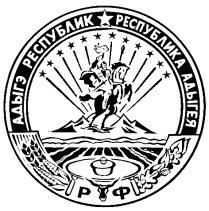 Об утверждении результатов определения государственной кадастровой оценки земельных участков из состава земель сельскохозяйственного назначения, особо охраняемых территорий и объектов, промышленности, энергетики, транспорта, связи, радиовещания, телевидения, информатики, земли для обеспечения космической деятельности, земли обороны, безопасности и земли иного специального назначения на территории Республики АдыгеяВ соответствии с Федеральным законом от 3 июля 2016 г. № 237-ФЗ «О государственной кадастровой оценке», постановлением Кабинета Министров Республики Адыгея от 2 июля 2008 г. № 118 «О Положении о Комитете Республики Адыгея по имущественным отношениям», приказом Комитета Республики Адыгея по имущественным отношениям от 28 марта 2019 г. № 105 «О проведении государственной кадастровой оценки земель на территории Республики Адыгея»,приказываю:1. Утвердить результаты определения кадастровой стоимости земельных участков из состава земель сельскохозяйственного назначения, особо охраняемых территорий и объектов, промышленности, энергетики, транспорта, связи, радиовещания, телевидения, информатики, земли для обеспечения космической деятельности, земли обороны, безопасности и земли иного специального назначения на территории Республики Адыгея  по состоянию на 1 января 2020 года согласно приложению к настоящему приказу.2. Отделу кадастровой оценки и проведения торгов Комитета Республики Адыгея по имущественным отношениям в течение тридцати рабочих со дня подписания настоящего приказа обеспечить его официальное опубликование и информирование о принятии настоящего приказа, а также о порядке рассмотрения заявлений об исправлении ошибок, допущенных при определении кадастровой стоимости путем:2.1. размещения извещения на официальном интернет-сайте исполнительных органов государственной власти Республики Адыгея - http://www.adygheya.ru;2.2. опубликования извещения в газетах «Советская Адыгея», «Адыгэ макъ»;2.3. размещения извещения на информационных щитах Комитета Республики Адыгея по имущественным отношениям;2.4. направления копии настоящего приказа в органы местного самоуправления муниципальных образований, расположенных на территории Республики Адыгея. 3. Результаты определения кадастровой стоимости земельных участков, утвержденные пунктом 1 настоящего приказа, применяются с 1 января 2021 года.4. Отделу кадастровой оценки и проведения торгов Комитета Республики Адыгея по имущественным отношениям в течение трех рабочих дней со дня вступления в силу настоящего приказа направить его копию (включая сведения о датах его официального опубликования и вступления в силу) в Федеральную службу государственной регистрации, кадастра и картографии и Федеральное государственное бюджетное учреждение «Федеральная кадастровая палата Федеральной службы государственной регистрации, кадастра и картографии».4. Настоящий приказ вступает в силу по истечении одного месяца после дня его официального опубликования. Председатель Комитета 	                                               И.П. БочарниковаКОМИТЕТ РЕСПУБЛИКИ АДЫГЕЯ ПО ИМУЩЕСТВЕННЫМ ОТНОШЕНИЯМКраснооктябрьская ул., д. 12, г. Майкоп, 385000тел. 52-51-68, факс 52-42-36e-mail: komimra@mail.ruАДЫГЭ РЕСПУБЛИКЭМ МЫЛЪКУ ЗЭФЫЩЫТЫКIЭХЭМКIЭИ КОМИТЕТ Краснооктябрьскэр ур., 12, къ. Мыекъуапэ, 385000тел. 52-51-68, факс 52-42-36e-mail: komimra@mail.ruПРИКАЗ от 15.10.2020г.                                                                       № 286г. Майкоп